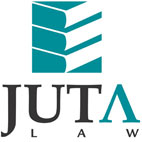 JUTA'S WEEKLY STATUTES BULLETIN(Bulletin 6 of 2017, based on Gazettes received during the week 3 to 10 February 2017)JUTA'S WEEKLY E-MAIL SERVICEISSN 1022 - 6397PROCLAMATIONS AND NOTICESINCOME TAX ACT 58 OF 1962Agreement between the Government of the Republic of South Africa and the Government of Saint Christopher (Saint Kitts) and Nevis for the exchange of information relating to tax matters published with effect from 18 February 2017 (GN 113 in GG 40610 of 10 February 2017) (p112)CUSTOMS AND EXCISE ACT 91 OF 1964Schedule 1 amended (GN R116 in GG 40611 of 10 February 2017) (p13)COMPENSATION FOR OCCUPATIONAL INJURIES AND DISEASES ACT 130 OF 1993Rules, forms and particulars which shall be furnished in item 3 published under GN 444 in GG 39928 of 15 April 2016 repealed and replaced 
(GN 117 in GG 40612 of 10 February 2017) (p4)CONSTITUTION OF THE REPUBLIC OF SOUTH AFRICA, 1996South African Qualifications Authority (SAQA), Quality Council for Trades and Occupations (QCTO), Council on Quality Assurance in General and Further Education and Training (Umalusi) and Council on Higher Education (CHE): Joint Communiqué 1 of 2016 on the Registration and Accreditation of Private Education and Training Providers Offering Qualifications and Part-Qualifications on the Occupational Qualifications Sub-Framework published 
(GN 118 in GG 40613 of 10 February 2017) (p4)NATIONAL EDUCATION POLICY ACT 27 OF 1996National Education Policy on Recognition and Evaluation of Qualifications for Employment in Education published (GN 108 in GG 40610 of 10 February 2017) (p27)REMUNERATION OF PUBLIC OFFICE BEARERS ACT 20 OF 1998Determination of salaries and allowances of members of the National Assembly and permanent delegates to the National Council of Provinces published and Proc 2 in GG 40569 of 24 January 2017 repealed with effect from 1 April 2016 (Proc 11 in GG 40605 of 9 February 2017) (p4)Determination of salaries and allowances of the Deputy President, Ministers and Deputy Ministers published and Proc 1 in GG 40569 of 24 January 2017 repealed with effect from 1 April 2016  (Proc 12 in GG 40605 of 9 February 2017) (p7)Determination of the upper limit of salaries and allowances of Premiers, Members of the Executive Councils and Members of the Provincial Legislatures published and Proc 3 in GG 40569 of 24 January 2017 repealed with effect from 1 April 2016
(Proc 13 in GG 40605 of 9 February 2017) (p10)Determination of salaries and allowances of Traditional Leaders and Members of the National and Provincial Houses of Traditional Leaders published and GN 326 in GG 39829 of 17 March 2016 repealed with effect from 1 April 2016 (Proc 14 in GG 40605 of 9 February 2017) (p13)NATIONAL WATER ACT 36 OF 1998Implementation of measures to mitigate the impact of periodic shortage of water in Richards Bay: Declaration of the short-term and long term interventions as an emergency government waterworks published (GN 99 in GG 40598 of 6 February 2017) (p4)COMPETITION ACT 89 OF 1998Competition Commission: Western Cape Citrus Producers Forum: Grant of conditional exemption extended to 16 March 2017 (GN 100 in GG 40599 of 6 February 2017) (p4)SKILLS DEVELOPMENT ACT 97 OF 1998Extension of period of appointment of administrator for Safety and Security Sector Education and Training Authority (SASSETA) published in GN 95 in GG 38469 of 12 February 2015 and previously extended by GN R144 in GG 39654 of 3 February 2016 published 
(GN 101 in GG 40602 of 8 February 2017) (p4)DEFENCE ACT 42 OF 2002Authorisation of employment of members of the regular and the reserve force of the South African National Defence Force in co-operation with the South African Police Service during the Opening of Parliament in Cape Town for the period 5 to 10 February 2017 published 
(GN 104 in GG 40607 of 9 February 2017) (p4)NATIONAL ENVIRONMENTAL MANAGEMENT: BIODIVERSITY ACT 10 OF 2004Draft regulations for the domestic trade in rhinoceros horn, and products or derivatives of rhinoceros horn, 2017 published for comment (GenN 74 in GG 40601 of 8 February 2017) (p4)Draft norms and standards for the management and monitoring of the hunting of leopard in South Africa for trophy hunting purposes published for comment 
(GenN 75 in GG 40601 of 8 February 2017) (p14)Proposed amendment of the Invasive Species List and proposed listing of species that are threatened or protected, restricted activities that are prohibited and exemption from restriction published for comment (GenN 76 in GG 40601 of 8 February 2017) (p27)Intention to prohibit the powdering or shaving of rhinoceros horn, the domestic selling or otherwise trading in, giving, donating, buying, receiving, accepting as a gift or donation, or in any way disposing or acquiring, of powdered or shaved rhinoceros horn, and the export of powdered or shaved rhinoceros horn published for comment 
(GenN 77 in GG 40601 of 8 February 2017) (p29)NATIONAL CREDIT ACT 34 OF 2005Credit Life Insurance Regulations, 2017 published with effect from six months after publication applicable to credit agreements entered into on or after the commencement date 
(GN 103 in GG 40606 of 9 February 2017) (p4)ELECTRONIC COMMUNICATIONS ACT 36 OF 2005Independent Communications Authority of South Africa (ICASA):Notice of intention to review the pro-competitive conditions imposed on licensees in terms of the Call Termination Regulations, 2014 published in GenN 844 in GG 38042 of 30 September 2014 and request for information published (GN 102 in GG 40603 of 8 February 2017) (p4) Timeframe for the Award Process in the amendment of the invitation to apply for a Radio Frequency Spectrum Licence to provide mobile broadband wireless access services published in GenN 618 in GG 40301 of 23 September 2016 deferred until further notice 
(GenN 78 in GG 40608 of 9 February 2017) (p4)GEOMATICS PROFESSION ACT 19 OF 2013Code of Conduct of the Geomatics Profession published with effect from 30 days after publication (BN 9 in GG 40610 of 10 February 2017) (p233) LEGAL PRACTICE ACT 28 OF 2014National Forum on the Legal Profession: Code of Conduct for Legal Practitioners, Candidate Legal Practitioners and Juristic Entities published with effect from the date the Act comes into operation (GenN 81 in GG 40610 of 10 February 2017) (p136)BILLSMineral and Petroleum Resources Development Amendment Bill, 2013 
[15C-2013] & [15D-2013]Plant Breeders' Rights Bill, 2015 [11A-2015] & [11B-2015]Protected Disclosures Amendment Bill, 2015 [B40A-2015] & [B40B-2015]Road Accident Fund Amendment Bill, 2017 [B3-2017]Draft Cybercrimes and Cybersecurity Bill, 2017 published for comment Extension of comment period on the draft Ballast Water Management Bill, 2017 published for comment in GenN 340 in GG 36330 of 3 April 2013 published 
(GenN 111 in GG 40614 of 10 February 2017) (p4) Division of Revenue Bill for 2017/2018 financial year, notice of intention to introduce and explanatory summary published for comment 
(GN 110 in GG 40610 of 10 February 2017) (p100)PROVINCIAL LEGISLATIONKWAZULU-NATALKwaZulu-Natal Adjustments Appropriation Act 4 of 2016 
(Notice 1 in PG 1789 of 9 February 2017) (p19)
Date of commencement: 9 February 2017Promotion of Access to Information Act 2 of 2000: King Cetshwayo District Municipality: Access to Information Manual published (MN 12 in PG 1789 of 9 February 2017) (p51)Local Government: Municipal Systems Act 32 of 2000: eThekwini Metropolitan Municipality: Amendment to the Property Rates By-law, 2015 published 
(MN 11 in PG 1788 of 3 February 2017) (p3)MPUMALANGALocal Government: Municipal Systems Act 32 of 2000: Gert Sibande District Municipality: Waste By-laws, 2016 published (Proc 2 in PG 2780 of 10 February 2017) (p15)Local Government: Municipal Property Rates Act 6 of 2004: Dr. Pixley Ka Isaka Seme Local Municipality: Resolution levying property rates for the financial year 1 July 2016 to 30 June 2017 published with effect from 1 July 2016 (LAN 13 in PG 2780 of 10 February 2017) (p55)WESTERN CAPEWestern Cape Gambling and Racing Act 4 of 1996: Amendments to the Western Cape Gambling and Racing Regulations, 1996: isiXhosa version published for comment 
PN 40 in PG 7724 of 6 February 2017) (p2)Western Cape Gambling and Racing Act 4 of 1996: Western Cape Gambling and Racing Regulations (Fees and Costs), 1996: isiXhosa version published for comment 
(PN 41 in PG 7724 of 6 February 2017) (p4)Western Cape Provincial School Education Act 12 of 1997: Procedures for the Establishment and Election of Governing Bodies at Public Schools Regulations, 2017 published for comment 
(PN 40 in PG 7727 of 3 February 2017) (p2)Western Cape Gambling and Racing Act 4 of 1996: Western Cape Gambling and Racing Regulations (Fees and Costs), 2016: Amendments, 2017 published for comment 
(PN 37 in PG 7728 of 6 February 2017) (p2)Local Government: Municipal Systems Act 32 of 2000: Witzenberg Local Municipality: Notice of intention to adopt and amend the Scheme Regulations as published under PN 1048 of 1988 published (LAN 54393 in PG 7729 of 10 February 2017) (p75)Disaster Management Act 57 of 2002: West Coast District Municipality: Declaration of a local drought disaster published (LAN 54407 in PG 7729 of 10 February 2017) (p79)Local Government: Municipal Systems Act 32 of 2000: City of Cape Town: Amendment to the City Ombudsman By-law, 2015 as published under LAN 58145 in PG 7419 of 3 July 2015 
(LAN 54392 in PG 7729 of 10 February 2017) (p82)Local Government: Municipal Structures Act 117 of 1998: George Local Municipality (WCO24): Establishment Eighth Amendment Notice published for comment 
(PN 48 in PG 7730 of 8 February 2017) (p2)City of Cape Town: By-Law Relating to the Repeal of By-Laws Adopted by Former Municipalities, 2016 published and various by-laws repealed (LAN 54407 in PG 7731 of 10 February 2017) (p2)This information is also available on the daily legalbrief at www.legalbrief.co.za